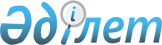 Мұғалжар аудандық мәслихатының 2022 жылғы 29 желтоқсандағы № 287 "2023-2025 жылдарға арналған Жем қаласының бюджетін бекіту туралы" шешіміне өзгерістер енгізу туралыАқтөбе облысы Мұғалжар аудандық мәслихатының 2023 жылғы 26 шілдедегі № 72 шешімі
      Мұғалжар аудандық мәслихаты ШЕШТІ:
      1. Мұғалжар аудандық мәслихатының "2023-2025 жылдарға арналған Жем қаласының бюджетін бекіту туралы" 2022 жылғы 29 желтоқсандағы № 287 шешіміне мынадай өзгерістер енгізілсін:
      1 тармақ жаңа редакцияда жазылсын:
      "1. 2023-2025 жылдарға арналған Жем қаласының бюджеті тиісінше 1, 2 және 3 қосымшаларға сәйкес, оның ішінде, 2023 жылға мынадай көлемдерде бекітілсін:
      1) кірістер – 48 623 мың теңге:
      салықтық түсімдер – 2 538 мың теңге;
      салықтық емес түсімдер – 1 000 мың теңге;
      негізгі капиталды сатудан түсетін түсімдер – 391 мың теңге;
      трансферттер түсімі – 44 694 мың теңге;
      2) шығындар – 48 903 мың теңге:
      3) таза бюджеттік кредиттеу – 0 теңге:
      бюджеттік кредиттер – 0 теңге;
      бюджеттік кредиттерді өтеу – 0 теңге;
      4) қаржы активтерімен операциялар бойынша сальдо – 0 теңге:
      қаржы активтерін сатып алу – 0 теңге;
      мемлекеттің қаржы активтерін сатудан түсетін түсімдер – 0 теңге;
      5) бюджет тапшылығы (профициті) – -280 мың теңге;
      6) бюджет тапшылығын қаржыландыру (профицитін пайдалану) – 280 мың теңге:
      қарыздар түсімі – 0 теңге;
      қарыздарды өтеу – 0 теңге;
      бюджет қаражатының пайдаланылатын қалдықтары – 280 мың теңге.";
      көрсетілген шешімнің 1 қосымшасы осы шешімнің қосымшасына сәйкес жаңа редакцияда жазылсын.
      2. Осы шешім 2023 жылдың 1 қаңтарынан бастап қолданысқа енгізіледі. 2023 жылға арналған Жем қаласының бюджеті
					© 2012. Қазақстан Республикасы Әділет министрлігінің «Қазақстан Республикасының Заңнама және құқықтық ақпарат институты» ШЖҚ РМК
				
      Мұғалжар аудандық мәслихатының төрағасы 

Б. Кадралин
Мұғалжар аудандық 
мәслихатының 2023жылғы 
26 шілдедегі №72 шешіміне 
қосымшаМұғалжар аудандық 
мәслихатының 2022 жылғы 
29 желтоқсандағы № 287 
шешіміне 1 қосымша
санаты
санаты
санаты
санаты
сомасы (мың теңге)
сыныбы
сыныбы
сыныбы
сомасы (мың теңге)
кіші сыныбы
кіші сыныбы
сомасы (мың теңге)
атауы
сомасы (мың теңге)
1. КІРІСТЕР
48 623
1
САЛЫҚТЫҚ ТҮСІМДЕР
2 538
01
Табыс салығы
172
2
Жеке табыс салығы
172
04
Меншікке салынатын салықтар
2 366
1
Мүлікке салынатын салықтар
47
3
Жер салығы
427
4
Көлік құралдарына салынатын салық
1 449
5
Бірыңғай жер салығы
1
05
Тауарларға, жұмыстарға және қызметтерге салынатын ішкі салықтар
442
3
Табиғи және басқа да ресурстарды пайдаланғаны үшін түсетін түсімдер
442
2
Салықтық емес түсімдер
1 000
01
Мемлекеттік меншіктен түсетін кірістер
1 000
5
Мемлекет меншігіндегі мүлікті жалға беруден түсетін кірістер
1 000
3
Негізгі капиталды сатудан түсетін түсімдер
391
03
Жердi және материалдық емес активтердi сату
391
1
Жерді сату
391
2
Материалдық емес активтерді сату
0
4
Трансферттердің түсімдері
44 694
02
Мемлекеттік басқарудың жоғары тұрған органдарынан түсетін трансферттер
44 694
3
Аудандардың (облыстық маңызы бар қаланың) бюджетінен трансферттер
44694
функционалдық топ
функционалдық топ
функционалдық топ
функционалдық топ
функционалдық топ
сомасы (мың теңге)
кіші функция
кіші функция
кіші функция
кіші функция
сомасы (мың теңге)
бюджеттік бағдарламалардың әкiмшiсі
бюджеттік бағдарламалардың әкiмшiсі
бюджеттік бағдарламалардың әкiмшiсі
сомасы (мың теңге)
бағдарлама
бағдарлама
сомасы (мың теңге)
Атауы
сомасы (мың теңге)
ІІ. ШЫҒЫНДАР
48 903
01
Жалпы сипаттағы мемлекеттiк қызметтер
40 854,4
1
Мемлекеттiк басқарудың жалпы функцияларын орындайтын өкiлдi, атқарушы және басқа органдар
40 854,4
124
Аудандық маңызы бар қала, ауыл, кент, ауылдық округ әкімінің аппараты
40 854,4
001
Аудандық маңызы бар қала, ауыл, кент, ауылдық округ әкімінің қызметін қамтамасыз ету жөніндегі қызметтер
39 468,4
022
Мемлекеттік органның күрделі шығыстары
1 386
07
Тұрғын үй-коммуналдық шаруашылық
4 769
3
Елді мекендерді көркейту
4 769
124
Аудандық маңызы бар қала, ауыл, кент, ауылдық округ әкімінің аппараты
4 769
008
Елді мекендердегі көшелерді жарықтандыру
2 900
009
Елді мекендердің санитариясын қамтамасыз ету
221
011
Елді мекендерді абаттандыру мен көгалдандыру
1 648
12
Көлiк және коммуникация
3 276
1
Автомобиль көлiгi
3 276
124
Аудандық маңызы бар қала, ауыл, кент, ауылдық округ әкімінің аппараты
3 276
013
Аудандық маңызы бар қалаларда, ауылдарда, кенттерде, ауылдық округтерде автомобиль жолдарының жұмыс істеуін қамтамасыз ету
3 276
15
Трансферттер
3,6
1
Трансферттер
3,6
124
Аудандық маңызы бар қала, ауыл, кент, ауылдық округ әкімінің аппараты
3,6
048
Нысаналы пайдаланылмаған (толық пайдаланылмаған) трансферттерді қайтару
3,6
V. Бюджет тапшылығы (профициті)
-280
VI. Бюджет тапшылығын қаржыландыру (профицитін пайдалану)
280
8
Бюджет қаражатының пайдаланылатын қалдықтары
280
01
Бюджет қаражаты қалдықтары
280
1
Бюджет қаражатының бос қалдықтары
280
 01
Бюджет қаражатының бос қалдықтары
280